Rejestry, ewidencje, archiwa
  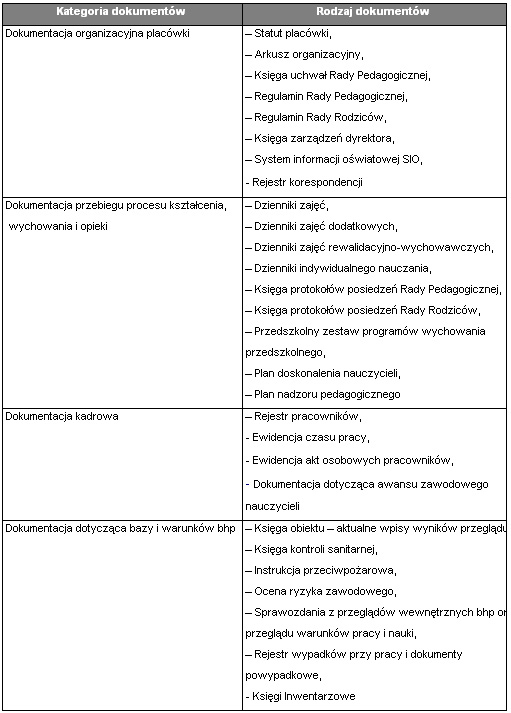 